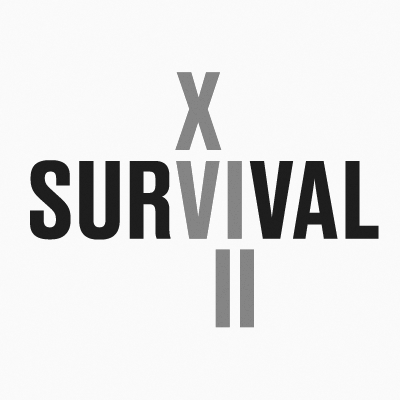 FORMULARZ ZGŁOSZENIOWY 18. PRZEGLĄDU SZTUKI SURVIVAL imię, nazwisko: …...........................................................................................................................adres zamieszkania: …....................................................................................................................e-mail: …......................................................................................................................................... telefon: …........................................................................................................................................strona internetowa: …......................................................................................................................tytuł pracy: …..................................................................................................................................opis pracy (max. 2000 znaków): ….................................................................................................
specyfikacja techniczna – szacunkowy koszt projektu: ….....................................................................................................– wykaz materiałów: ….....................................................................…..........................................– czy projekt wymagać będzie transportu TAK/NIE*proszę podać planowaną trasę i gabaryt przesyłki…………………………………………………………………………………………………………………………………..(* niepotrzebne usunąć)jeśli występują multimedia– rodzaj i rozmiar pliku: …..............................................................................................................– długość emitowanego materiału (min.): …...................................................................................– czy jest dźwięk / specyfikacja: ….................................................................................................
Czy autor wyraża zgodę na udział w konkursie na Nagrodę Publiczności: TAK / NIE* 
(* niepotrzebne usunąć)załączniki – portfolio / cv (opcjonalnie)– wizualizacja proponowanego projektuWizualizacje projektu mogą zostać opracowane z wykorzystaniem materiału fotograficznego Organizatora, 
dostępne na stronie www.survival.art.pl w zakładce DO POBRANIAPliki powinny zostać przesłane w formacie jpg, png lub pdf i nie powinny przekraczać łącznej wielkości 10 MB. Zgłoszenia prosimy przesłać na adres: konkurs@survival.art.pl  w terminie do 19 stycznia 2020 roku. Termin nie będzie przedłużony.Autorom prac, którzy na czas montażu i demontażu prac zgłoszą zapotrzebowanie na transport przysługuje zwrot kosztów podróży i nocleg, zgodnie z zapisem w Regulaminie Przeglądu. W związku z powyższym prosimy podać szczegółowe informacje odnośnie trasy przejazdu i dat pobytu podczas montażu: ……………………………………………………………………………………………………………………………………………………………………………………………………………………………………„Akceptuję postanowienia Regulaminu 18. PRZEGLĄDU SZTUKI SURVIVAL z dnia 19.11.2020 r.”……………….podpis zgłaszającego